Food Delivery Request Form     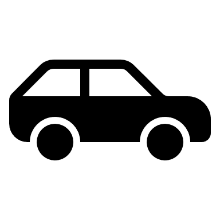 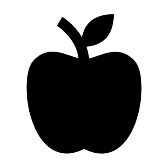 Client Information:Name _________________________________________________________________________Address  _______________________________________________________________________Birthdate  ______________________________________________________________________Phone Number  _________________________________________________________________Household Information:	Number of people: ______________________________________________________________	Ages of people in household: ______________________________________________________Food Box Information (PLEASE NOTE: ONE FOOD BOX PER MONTH PER HOUSEHOLD)	Does the household have the ability to cook? Yes_____  No______	Would you like a  food box delivery to recur automatically each month? Yes_____  No______Sack Lunch Information (PLEASE NOTE: AVAILABILITY VARIES DEPENDING ON DONOR SOURCES)	When available, would you like us to deliver sack lunches? Yes_____  No______Please send completed form to: PeerOutreach@ccmh1.comAll food will be placed on doorsteps due to COVID 19 Precautions. Drivers will not enter client’s homes and will practice physical distancing guidelines at all times